                             ΑΝΑΚΟΙΝΩΣΗ ΓΙΑ ΚΑΤ ΕΠΙΛΟΓΗΝ ΜΑΘΗΜΑ  Η ‘ ΕΞΑΜΗΝΟΥ  ΤΗΣ ΑΓΓΕΙΟΧΕΙΡΟΥΡΓΙΚΗΣΗ εξέταση του μαθήματος Αγγειοχειρουργική του Η΄ Εξαμήνου θα πραγματοποιηθεί το Σάββατο 18 Ιουλίου 2020 με ώρα έναρξης 11.00 π.μ. μέσω Skype for Business.(προφορική εξέταση).Οι σύνδεσμοι  θα αποσταλούν στα email  των φοιτητών που έχουν δηλώσει το μάθημα.                                                                              Ο Διευθυντής Αγγειοχειρουργικής  Κλινικής                                                            Αν.  Καθηγητής Σ. Κάκκος          Ε Λ Λ Η Ν Ι Κ Η  Δ Η Μ Ο Κ Ρ Α Τ Ι Α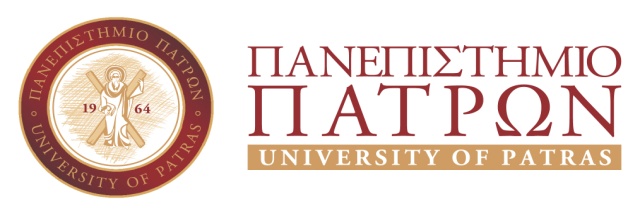                 ΣΧΟΛΗ ΕΠΙΣΤΗΜΩΝ ΥΓΕΙΑΣ  ΤΜΗΜΑ ΙΑΤΡΙΚΗΣ  ΑΓΓΕΙΟΧΕΙΡΟΥΡΓΙΚΗ ΚΛΙΝΙΚΗ                 Διευθυντής – Αν. Καθηγητής                Σταύρος Κάκκος                  Τηλ.: 2613 603 360                  Fax: 2613 603 360                  e-mail: kakkos@upatras.gr